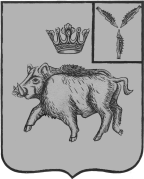 АДМИНИСТРАЦИЯБАРНУКОВСКОГО МУНИЦИПАЛЬНОГО ОБРАЗОВАНИЯБАЛТАЙСКОГО МУНИЦИПАЛЬНОГО РАЙОНАСАРАТОВСКОЙ ОБЛАСТИПОСТАНОВЛЕНИЕот 15.11.2017 №53	с. БарнуковкаО внесении изменений в постановлениеадминистрации Барнуковского муниципальногорайона от 26.09.2016 № 61 «Об утверждении Правил аккредитации представителей средств массовой информации при администрацииБарнуковского муниципального образованияБалтайского муниципального районаСаратовской области»В соответствии сЗаконом Российской Федерации от 27.12.1991 № 2124-1 «О средствах массовой информации», руководствуясь Уставом Барнуковского муниципального образования, Балтайского муниципального района ,ПОСТАНОВЛЯЮ:1.Внести в постановление администрации Барнуковского муниципального образования от 26.09.2016 № 61 «Об утверждении Правил аккредитации представителей средств массовой информации при администрации  Барнуковского муниципального образования Балтайского муниципального района Саратовской области» следующее изменение:1) Раздел 5 в приложении к постановлению изложить в следующей редакции:«5. Отказ в аккредитации и лишение аккредитации5.1. Управление Администрации вправе отказать в аккредитации журналистов редакциям средств массовой информации, представившим для оформления аккредитации документы, содержащие сведения, не соответствующие действительности.5.2. Управление Администрации имеет право отказать в аккредитации журналистов редакциям средств массовой информации, которые осуществляют производство и выпуск специализированных средств массовой информации (рекламных, справочных, эротических и т.д.).5.3. В соответствии с Законом Российской Федерации Законом Российской Федерации от 27 декабря 1991 года № 2124-1 «О средствах массовой информации» журналист может быть лишен аккредитации, если им или соответствующей редакцией средства массовой информации нарушены требования настоящих Правил либо распространены не соответствующие действительности сведения, наносящие ущерб деловой репутации или материальный вред Администрации, а также порочащие честь и достоинство должностных лиц Администрации, муниципальных служащих, что подтверждено вступившим в законную силу решением суда.5.4. В случае лишения журналиста аккредитации, Управлением Администрации направляется официальное уведомление об этом в редакцию средства массовой информации, от которой был аккредитован лишенный аккредитации журналист. С момента получения указанного уведомления аккредитационное удостоверение считается недействительным и должно быть возвращено редакцией средства массовой информации в Управление Администрации не позднее, чем в пятидневный срок.».2. Настоящее постановление вступает в силу со дня его опубликования на официальном сайте администрации Балтайского муниципального района.3. Контроль за исполнением настоящего постановления оставляю за собой.Глава Барнуковского муниципального образования		                А.А.Медведев